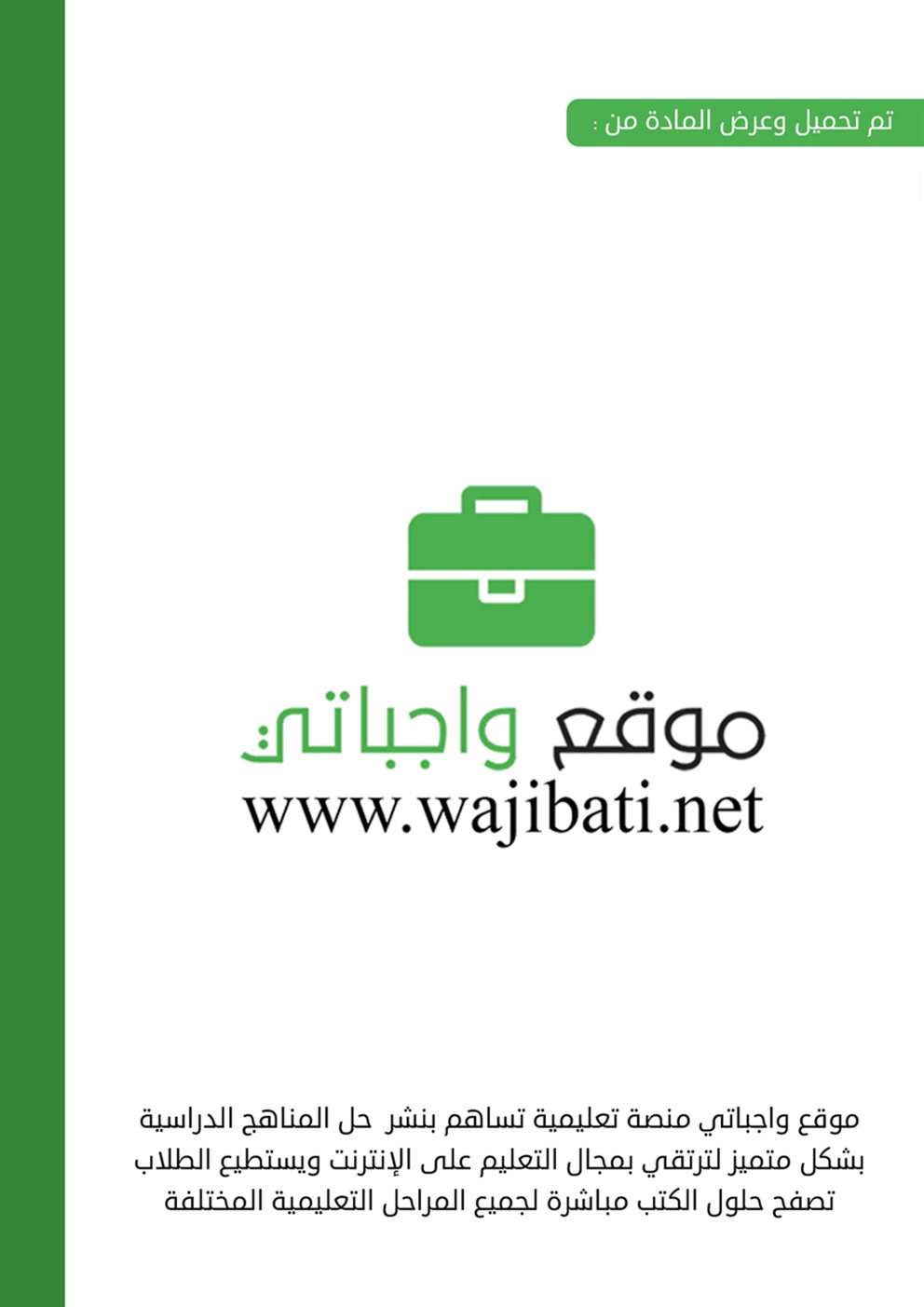 ( اللهم لا سهل إلا ماجعلته سهلا وأنت تجعل الحزن إذا شئت سهلا )عدد الصفحات : 4 صفحات  Q : 1                                           ( Writing )	Write a paragraph about ( your best friend)  using the following words .( name – age – math – science –green – rice )            My best friend is …………………… .She is ………… years old. She likes …………… subject, but she doesn`t like ………………… .Her favorite colour is ………….. . She likes to eat …………… . I love my friend.Q : 2                                      ( Reading )Read  the following passage then answer the questions :Mahais a student. She is 13 years old. She likes shopping. Her favorite mall is Al-Obaikan shopping center . It is in Taif . It is very big and there is a large parking. There are many dresses, flowers , and toy shops. Every Thursday, Maha and her family go shopping. In  the coffee shop , they drink cappuccino and have their lunch in the restaurant. She likes to eat beef burger. Shopping in Al-Obaikan mall is easy and interesting .A - Answer:1 – Is Maha a student ?a – Yes, she is.              b – Yes, it is.               c – Yes, he is.2 – How old is she ?a –She is 10 years old.           b – She is 13 years old.                c – She is 15 years old.B – Choose :1 – She likes ( shopping – swimming – watching TV ).2 – Her favorite mall is ( Al-Rashed – Riyadh – Al-Obaikan) mall .3 – It is in ( Taif – Tabouk – Jeddah ).4 – They drink ( coffee – cappuccino – tea ) in the coffee shop.5 – They have their ( breakfast – lunch – dinner ) in the restaurant .6 – She likes to eat ( chicken burger – beef burger ).C – Put ( T ) or ( F ) :1 – There are many dresses, flowers and toy shops. (        )2 – Shopping in Al-Obaikan mall is not easy. (        )Q : 3                                          ( Grammar )A – Choose :1 – The driver was sleepy, ( because – so ) he didn`t see the stop sign.2 – You should( stay – staying ) home.3 – They have a house. It is ( our – their ) house.4 – Ahmad goes ( swim – swimming ) three times a week.5 – You ( should – must ) see a doctor.6 – Are these ( your – yours ) socks.7 – Ali is ( tall – taller ) than Imad.8 – I have ( so many – so much ) books on my desk.B – Answer the questions :1 – Whose backpack is this ?a – It is my .b – It is mine.2 – Which coat do you like ?a – The green one.               b – The green ones.C – Put ( T ) or ( F ) :1 – I have to do my homework. (        )2 – I was scared, so he was driving too fast. (        )Q : 4                                       ( vocabulary )A – Put  the  feeling  under  its  reaction:( happy – sad – sleepy – angry – scared – worried )                    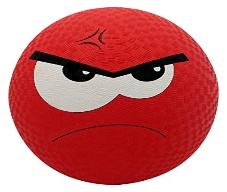 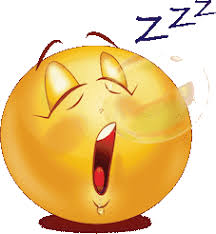 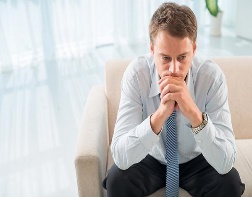 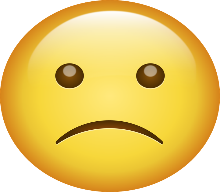 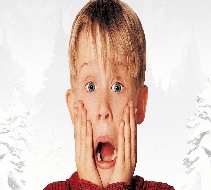 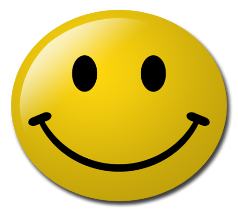 …………………..     ……………………      ……………………      …………………..     …………………..    ……………………..______________________________________________________________________________B – Match the words with their  meanings :a – Witness. ()     1 – payment for costs of an accident.b – Insurance. ()  2 – someone who saw an event.c – Intersection. ()3 – hurt from an accident.d – Injury. () 4 – Where two roads cross.C – Match the illness with its symptom:( headache – stomachache – earache – toothache )                    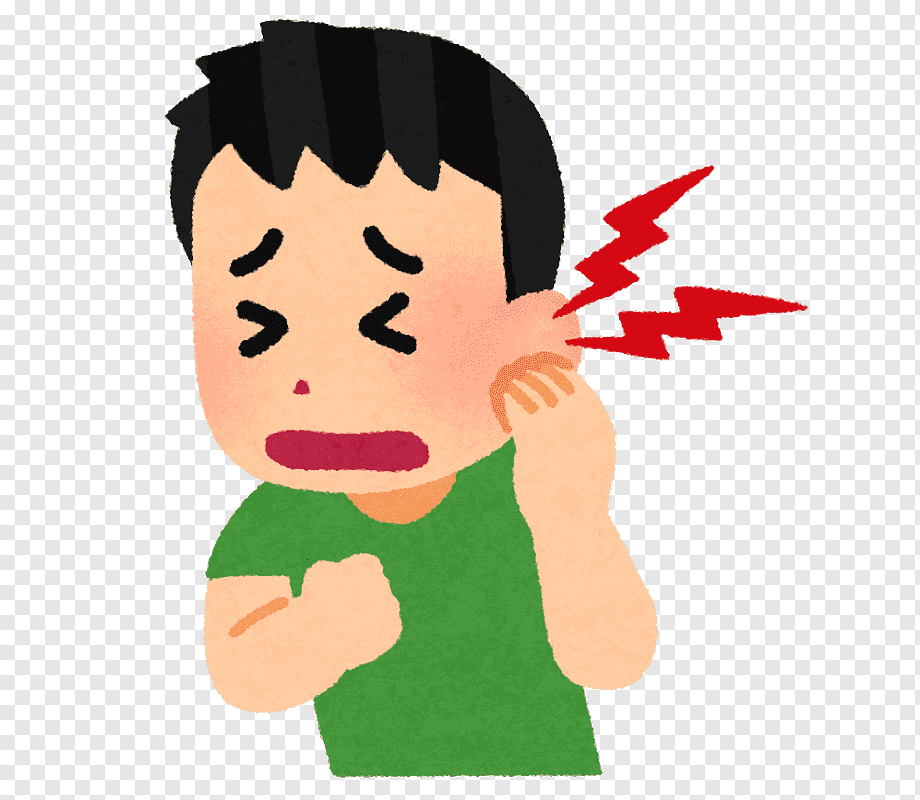 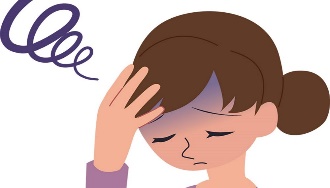 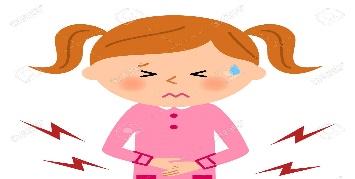 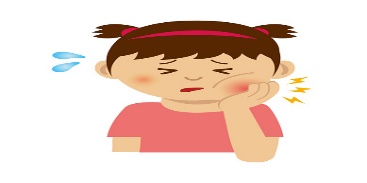 ……………………………….      …………………………………       ……………………………..          …………………………….-------------------------------------------------------------------------------------------------------------------------------Q : 5                                            ( Orthography ) A : Write the missing letter :1 - ……..ark. ( sh – ch – ph ).                           2 – banan…. ( d – t – a ) .3 - ……ale. ( n – s – q ) .                                   4 –bo…..ts . ( o – r – m ).-------------------------------------------------------------------------------------------------------------------------------B : Copy :1 – You can break a diamond with a hammer.……………………………………………………………………………………………………………………….2 – The great star of Africa weighs over 540 karats.………………………………………………………………………………………………………………………..Good luck….T.                               (إجعل دقائق الإنتظار مليئة بالإستغفار )Kingdom of Saudi Arabia	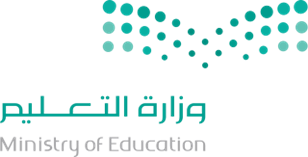 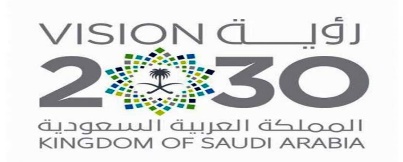 Ministry of Education…………… Intermediate  School in ………………..English Language2nd Intermediate Grade2nd Term Exam 1443 -2022Time: 2 hoursThe first sessionName/ ……………………………………………………………Seat No./ ………………………Student’s Mark  WrittenStudent’s Mark  NumberQuestionQuestionNumberStudent’s Mark  WrittenStudent’s Mark  NumberMarkQuestionNumber6Writing Q16Reading ComprehensionQ27GrammarQ37VocabularyQ44OrthographyQ530Total Written TasksTotal Written Tasksاسم المصحح وتوقيعه :اسم المراجعوتوقيعه :اسم المدقق وتوقيعه :